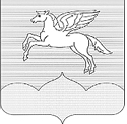 СОБРАНИЕ ДЕПУТАТОВ                                                                        ГОРОДСКОГО ПОСЕЛЕНИЯ «ПУШКИНОГОРЬЕ»ПУШКИНОГОРСКОГО РАЙОНА ПСКОВСКОЙ ОБЛАСТИР Е Ш Е Н И Е от 26.09.2013 г.  № 154рп. Пушкинские Горы(принято на 24 сессии Собрания депутатовгородского поселения «Пушкиногорье» первого созыва)Об организации снабжения населениямуниципального образованиягородского поселения «Пушкиногорье»топливомВ целях определения порядка организации и условий снабжения топливом населения, проживающего в жилых помещения с печным отоплением, на основании положений Федерального закона от 06 октября 2003 г. № 131-ФЗ «Об общих принципах организации местного самоуправления в Российской федерации», Лесного кодекса Российской Федерации и на основании Приказа Государственного комитета Псковской области по природопользованию и охране окружающей среды от 29.04.2011 г. 161 «О Порядке заключения гражданами договоров купли-продажи лесных насаждений для собственных нужд», Собрание депутатов городского поселения "Пушкиногорье"РЕШИЛО:1. Утвердить Положение  «Об организации снабжения населения муниципального образования городского поселения «Пушкиногорье»  топливом» (Приложение 1).        2. Настоящее Решение вступает в силу с момента его обнародования в соответствии с Уставом.Глава муниципального образованиягородское поселение«Пушкиногорье»                                                                            Ю.А. ГусевПоложение об организации снабжения населения муниципального образования городского поселения «Пушкиногорье»  топливом1. Общие положения1. Настоящее Положение разработано в соответствии с Федеральным законом РФ от 06.10.2003 №131-ФЗ "Об общих принципах организации местного самоуправления в Российской Федерации", Лесным кодексом Российской Федерации  и определяет порядок организации снабжения топливом населения муниципального образования, проживающего в домах с печным отоплением при отсутствии газоснабжения и центрального отопления (далее - население поселения).2. Условия организации снабжения населения твердым топливом2.1. Снабжение населения поселения твердым топливом – дровами, осуществляется посредством заготовки древесины  для целей отопления на основании договоров купли-продажи лесных насаждений или посредством покупки дров у граждан и юридических лиц.2.2. Порядок и нормативы заготовки древесины (дров) для собственных нужд устанавливается законодательством области.2.3. Администрация городского поселения выдает гражданину при его обращении справку о наличии печного отопления  в жилом помещении по месту его постоянного проживания. Справка о наличии печного отопления по месту постоянного проживания выдается одному из членов семьи один раз в год на основании технического паспорта на жилой дом (квартиру) либо на основании иного правоустанавливающего документа, свидетельствующего о наличии в жилом помещении печного отопления и содержащего указание на владельца жилого помещения.Администрация городского поселения осуществляет учет выданных справок о наличии печного отопления по месту постоянного проживания.2.4. Приобретение твердого топлива – дров у граждан, осуществляющих предпринимательскую деятельность или у юридических лиц осуществляется по договорным ценам.__________________________________________________________________
СПРАВКА о наличии печного отопления № __________ от "___"______________ 20__ г.
Дана __________________________________________________________________ (фамилия, имя Отчество)
В том, что он (она):1. Проживает по адресу _______________________________________________________________________________________________________________________________
2. Дата,  с которой по данному адресу зарегистрирован: __________________3. Площадь отапливаемого жилого помещения: ________________________
Справка действительна по в течение календарного года (до 31.декабря года выдачи)Глава местной администрации (уполномоченное лицо)                                                    _________________________Приложение к Решению Собрания депутатов городского поселения «Пушкиногорье»от 26.09.2013года  № 154Приложение к Решению Собрания депутатов городского поселения «Пушкиногорье»от 26.09.2013года  № 154